 СТЕПНОВСКОЕ МУНИЦИПАЛЬНОЕ ОБРАЗОВАНИЕ СОВЕТСКОГО МУНИЦИПАЛЬНОГО РАЙОНА  САРАТОВСКОЙ ОБЛАСТИ 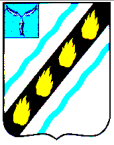 СОВЕТ ДЕПУТАТОВ (третьего созыва) РЕШЕНИЕ от 21.03.2014 № 33  внесении изменений в решение Совета депутатовСтепновского муниципального образования  Советского муниципального района Саратовской области  от 08.07.2013 № 312   соответствии  со  стать?й  61  Гражданского  кодекса  Российской  Федерации, частью  8  статьи  34    Федерального  закона  от  6.10.2003  года  №  131-ФЗ  «Об  общих принципах  организации  местного  самоуправления  в  Российской  Федерации»  и  на основании  Устава  Степновского  муниципального  образования,  Совет  депутатов РЕШИЛ:  Внести  в  решение  Совета  депутатов  Степновского  муниципального образования Советского муниципального района Саратовской области  от 08.07.2013 № 312  «О  ликвидации  Степновского  муниципального  образования»  (с  изменениями  от 25.12.2013 № 18), далее по тексту – Решение, следующие изменения:  пункт 2.1 Решения изложить в новой редакции:«2.1.  Установить  срок  действия  полномочий  ликвидационной  комиссии  до  01 июня 2014 года.».   Настоящее  решение  вступает  в  силу  с  момента  его  принятия  и  подлежит официальному опубликованию.	  Глава Степновского  муниципального образования   С.В. Табаков 